CA 278 Usage of PRFC and NWFC from ISITC Corporate Action Market Practice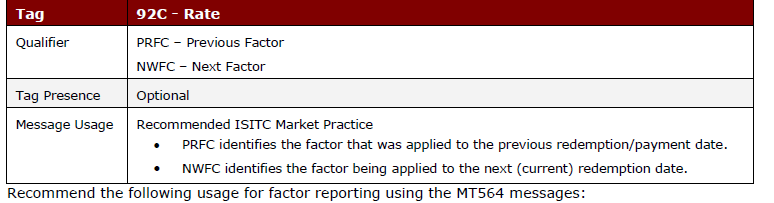 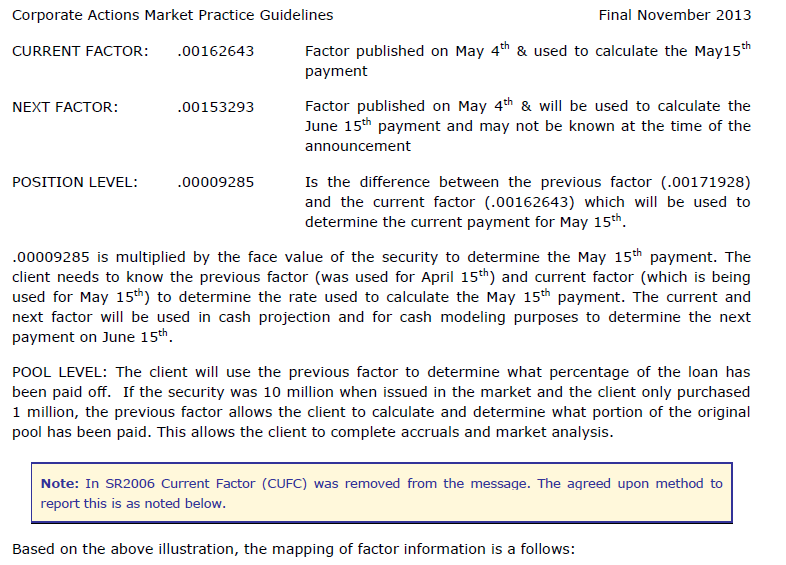 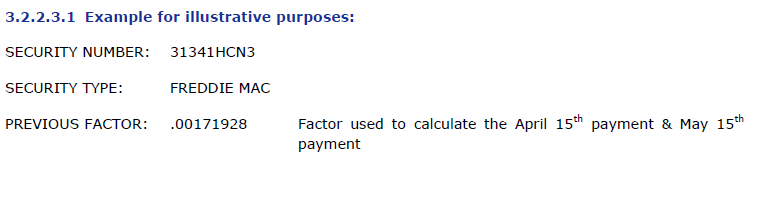 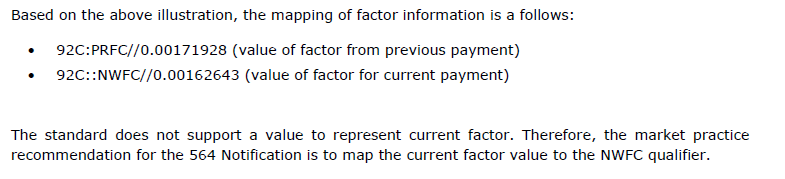 